Legally binding declaration  Please return the completed form to:Customer Service International (N.I.C.E.) Please select:  Legally binding declaration  

I/we hereby declare that the above-mentioned parcel has not come into my/our possession and has not come into the possession of a person known to me/us.Place, Date							Signature, company stamp Confirmation of receipt 
I/we hereby confirm receipt of the above parcel on                                                                                       Place, Date							Signature, company stamp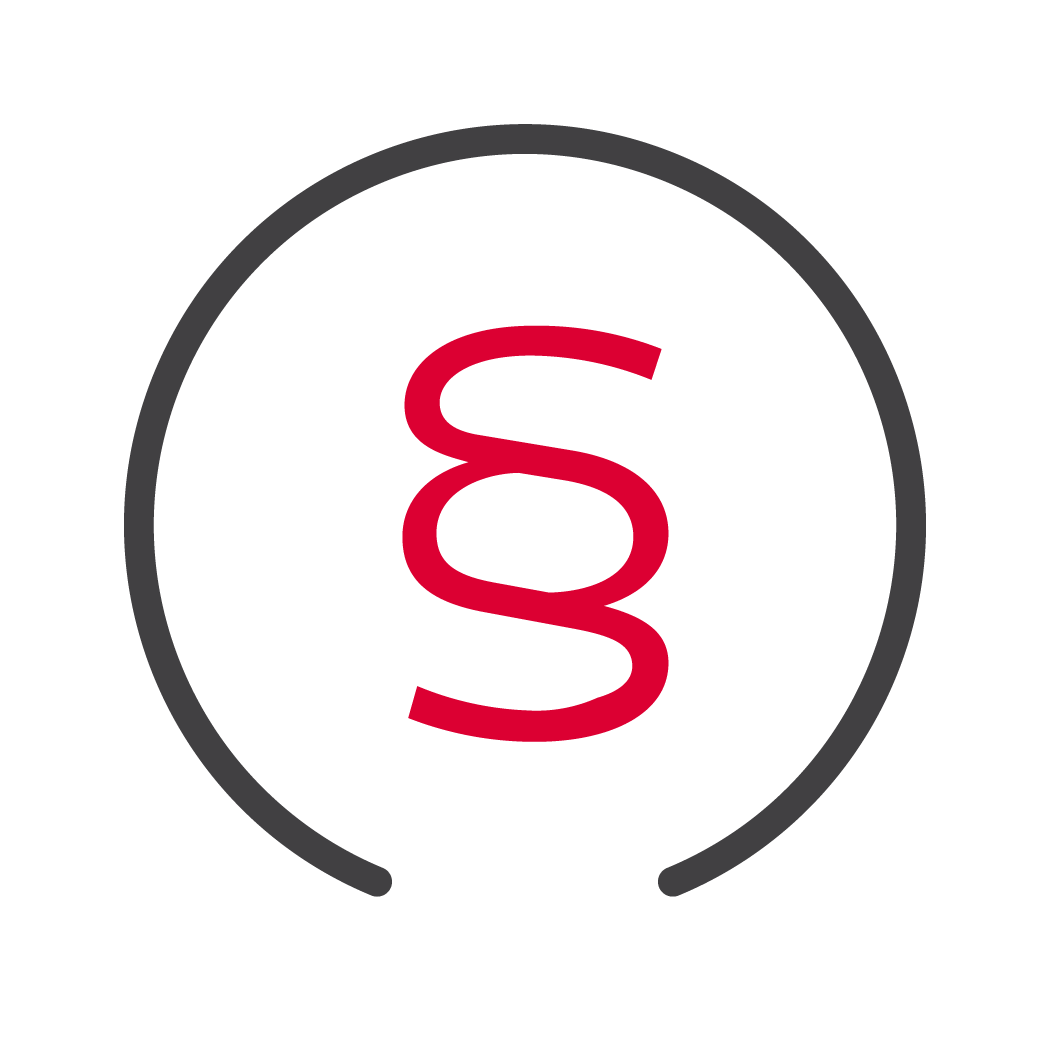 Please note that in the event of legal proceedings a false statement on the legally binding declaration can be punished with imprisonment.Shipping date Parcel label No. ShipperEKWB D.O.O., Pod lipami 18, 1218 Komenda, Slovenia Consignee